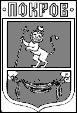 РАСПОРЯЖЕНИЕГлавы Администрации города ПокровПетушинского района Владимирской области12.04.2022											№ 78Об утверждении Порядка учета микроповреждений (микротравм) работников Администрации города Покров, назначении ответственного лица за учет и расследование микротравм В соответствии со статьями 214, 216, 226 Трудового кодекса Российской Федерации, Приказом Министерства труда и социальной защиты Российской Федерации от 15.09.2021 № 632-н «0б утверждении рекомендаций по учету микроповреждений (микротравм) работников», в целях учета и рассмотрения обстоятельств и причин, приведших к возникновению микроповреждений (микротравм) работников, предупреждения производственного травматизма,1. Утвердить Порядок учета микроповреждений (микротравм) работников Администрации города Покров (далее – Порядок), согласно приложению к настоящему распоряжению.2. Назначить начальника отдела по организационным и кадровым вопросам, связям с общественностью Муниципального казённого учреждения города Покров «Центр муниципальных услуг» Лежнину А.А. ответственным за учет и расследование микротравм в Администрации города Покров.3. Настоящее распоряжение подлежит размещению на официальном сайте муниципального образования «Город Покров»  www.pokrovcity.ru.4 Контроль за исполнением настоящего распоряжение оставляю за собой.Глава Администрации								О.В. КотровПриложение к распоряжению главы Администрации г. Покровот 12.04.2022 № 78Порядок учета микроповреждений (микротравм) работников Администрации города Покров1. Любая микротравма является следствием предшествующих нарушений требований охраны труда. Учет микроповреждений (микротравм) работников Администрации города Покров осуществляется посредством сбора и регистрации информаций о микроповреждениях (микротравмах). Микротравма – незначительное повреждение тканей организма работника (укол, порез, ссадина и др.), вызванное внешним воздействием опасного производственного фактора, которое не повлекло за собой временную утрату трудоспособности работника и необходимость его перевода на другую работу.Учет микроповреждений (микротравм) работников повысит эффективность в проведении системных мероприятий по управлению профессиональными рисками, связанных с выявлением опасностей, оценкой и снижением уровней профессиональных рисков, обеспечении улучшения условий и охраны труда. Учет микроповреждений (микротравм) работников осуществляется работодателем самостоятельно исходя из специфики своей деятельности, достижений современной науки и наилучших практик, принятых на себя обязательств.2. Основанием для регистрации микроповреждения (микротравмы) работника и рассмотрения обстоятельств и причин, приведших к его возникновению, является обращение пострадавшего к своему непосредственному руководителю, работодателю (его представителю) (далее - оповещаемое лицо). При обращении пострадавшего к медицинскому работнику, медицинский работник обязан сообщить о микроповреждении (микротравме) работника оповещаемому лицу.3. Оповещаемому лицу после получения информации о микроповреждении (микротравме) работника следует убедиться в том, что пострадавшему оказана необходимая первая помощь и (или) медицинская помощь.4. Оповещаемому лицу необходимо незамедлительно информировать любым общедоступным способом лицо, назначенное ответственным за организацию работы по охране труда распоряжением работодателя, или другого уполномоченного работодателем работника (далее - уполномоченное лицо), о микроповреждении (микротравме) работника. При информировании уполномоченного лица сообщается: - фамилия, имя, отчество (при наличии) пострадавшего работника, должность, структурное подразделение; место, дата и время получения работником микроповреждения (микротравмы);- характер (описание) микротравмы; краткая информация об обстоятельствах получения микроповреждения (микротравмы). 5. При получении информации о микроповреждении (микротравме) работника уполномоченное лицо рассматривает обстоятельства и причины, приведшие к ее возникновению, в срок до 3 календарных дней. При возникновении обстоятельств, объективно препятствующих завершению в указанный срок рассмотрения обстоятельств и причин, приведших к возникновению микроповреждения (микротравмы) работника, в том числе по причине отсутствия объяснения пострадавшего работника, срок рассмотрения обстоятельств и причин, приведших к возникновению микроповреждения (микротравмы) работника, может быть продлен, но не более чем на 2 календарных дня. При рассмотрении обстоятельств и причин, приведших к возникновению микроповреждения (микротравмы) работника, уполномоченное лицо запрашивает объяснение пострадавшего работника об указанных обстоятельствах, любым доступным способом, определенным работодателем, а также проводит осмотр места происшествия. При необходимости к рассмотрению обстоятельств и причин, приведших к возникновению микроповреждений (микротравм) работника, привлекается оповещаемое лицо, руководитель структурного подразделения, проводится опрос очевидцев.6. Работник имеет право на личное участие или участие через своих представителей в рассмотрении причин и обстоятельств событий, приведших к возникновению микроповреждений (микротравм). Работодатель привлекает пострадавшего работника лично или через своих представителей к рассмотрению обстоятельств и причин, приведших к возникновению микроповреждения (микротравмы), а также обязан ознакомить его с результатами указанного рассмотрения. 7. Уполномоченное лицо по результатам действий, проведенных в соответствии с пунктом 5 Порядка, составляет Справку о рассмотрении обстоятельств и причин, приведших к возникновению микроповреждения (микротравмы) работника (далее - Справка), согласно приложению № 1 к Порядку. 8. Уполномоченное лицо обеспечивает регистрацию в Журнале учета микроповреждения (микротравм) работников (далее - Журнал) соответствующих сведений, а также с участием руководителя структурного подразделения пострадавшего работника формирование мероприятий по устранению причин, приведших к возникновению микроповреждений (микротравм).При подготовке перечня соответствующих мероприятий учитываются:- обстоятельства получения микроповреждения (микротравмы), включая используемые оборудование, инструменты, материалы, приемы работы, условия труда, и возможность их воспроизведения в схожих ситуациях или на других рабочих местах; - организационные недостатки в функционировании системы управления охраной труда;- физическое состояние работника в момент получения микроповреждения (микротравмы);- меры по контролю;- механизмы оценки эффективности мер по контролю и реализации профилактических мероприятий. Составление Справки и ведение Журнала может осуществляться в электронном виде с использованием электронной подписи или любого другого способа в соответствии с законодательством Российской Федерации, позволяющего идентифицировать личность работника, составившего Справку и осуществляющего ведение Журнала. Срок хранения Справки и Журнала составляет 3 года.Приложение №1к Порядку учета микроповреждений (микротравм) работников в Администрации города ПокровСправкао рассмотрении причин и обстоятельств, приведших к возникновениюмикроповреждения (микротравмы) работникаПострадавший работник__________________________________________________________________________________(фамилия, имя, отчество (при наличии), год рождения, должность, структурное подразделение, стаж работы по специальности)____________________________________________________________________________________________________________________________________________________________________Место получения работником микроповреждения (микротравмы):____________________________________________________________________________________________________________________________________________________________________Дата, время получения работником микроповреждения (микротравмы):_______________________________________________________________________________________________________Действия по оказанию первой помощи:________________________________________________Характер (описание) микротравмы______________________________________________________________________________________________________________________________________Обстоятельства:____________________________________________________________________(изложение обстоятельств получения работником микроповреждения (микротравмы)__________________________________________________________________________________Причины, приведшие к микроповреждению (микротравме):__________________________________________________________________________________(указать выявленные причины)Предложения по устранению причин, приведших к микроповреждению (микротравме):_______________________________________________________________________________________________________________________________________________________Подпись уполномоченного лица______________________________________________________ (фамилия, инициалы, должность, дата)Приложение №2к Порядку учета микроповреждений (микротравм) работников в Администрации города ПокровЖурнал учета микроповреждений (микротравм) работниковАдминистрации города Покров (наименование организации)Дата начала ведения ЖурналаДата окончания ведения Журнала№п/пФИО пострадавшего работника, должность, подразде-лениеМесто, дата и времяполучения микропов-реждения (микротравмы)Краткие обстоятельства получения работником микроповреж- дения (микро-травмы)Причины микроповреждения(микро-травмы)Характер (описание) микро-травмыПринятые мерыПоследствия микроповрежде-ния (микротравмы)ФИО лица, должность производившего запись123456789